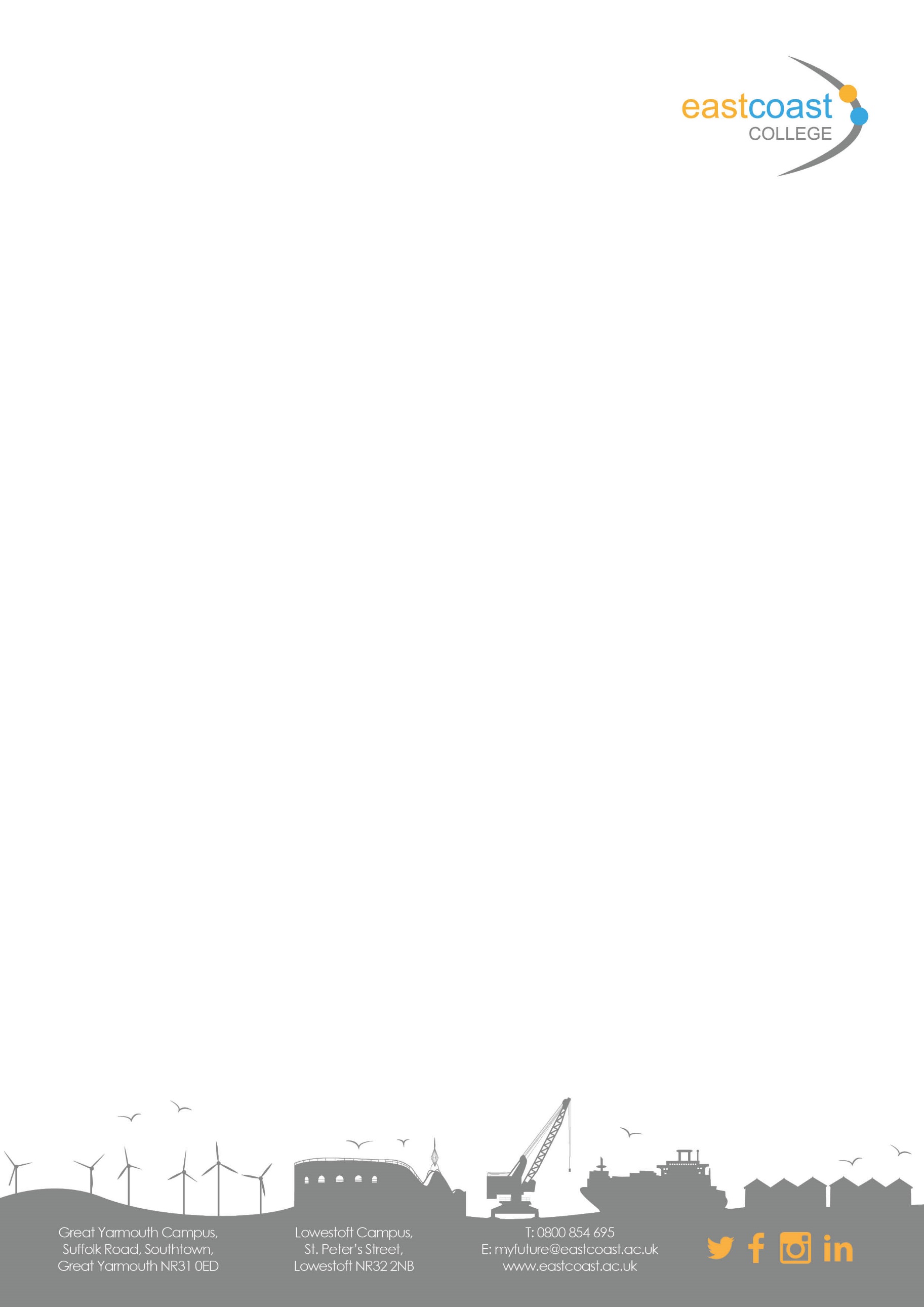 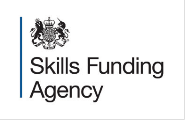 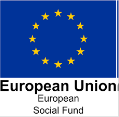 Skills Support for Emerging Leaders Is your business based in Norfolk or Suffolk?
Do you have less than 250 employees?
Would you like to enhance their leadership skills?If so, we have the perfect training plan for you…We realise that financing staff training can be challenging for smaller companies, which is why East Coast College in partnership with local regional colleges are offering the Skills Support for Emerging Leaders project, delivering training funded, or part-funded, by the European Social Fund (ESF).The fund can deliver skills training to your employees who are aged 19 or over, who have lived in the EU for the last 3 years and who are seen as ‘emerging leaders’ in your organisation.Training is available in a range of areas including:Hospitality SupervisionLeadership and managementCustomer serviceMarketingTo ensure the training meets your needs, we carry out a 3-stage ‘skills health’ check before training begins – this is completely free of charge. This will identify business skills needs to ensure we meet the aspirations and vision of the business, as well as identify skills gaps for those employees showing potential to progress to team leader, supervisor or management positions.The training can be in the form of accredited units from technical or management qualifications such as ILM, or can be a bespoke programme designed with the help of the employer, to develop leadership skills of the employees.The funding is available until 31st March 2018 and will enable the dedicated support of up to 140 emerging leaders across the New Anglia Local Enterprise Partnership area.For more information, please contact Kevin Bayes at k.bayes@eastcoast.ac.uk or Ferlin Quantrill at f.quantrill@eastcoast.ac.uk 